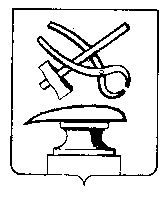 Управление культуры города Кузнецка_______________________________________________________________ПРИКАЗ от  20.03.2020							    		  №  16 – ОД Об утверждении Положений о платных услугах вмуниципальных бюджетных учреждениях, подведомственных управлению культуры города Кузнецка	Для приведения в соответствие документов нормативно-правовой базы по оказанию дополнительных платных услуг населению муниципальными бюджетными учреждениями, подведомственными управлению культуры города Кузнецка	ПРИКАЗЫВАЮ:1. Утвердить Положение о платных услугах в  муниципальном бюджетном учреждении «Родина» (творческий центр) (Приложение № 1). 2. Утвердить Положение о платных услугах в муниципальном бюджетном учреждении «Молодежный эстетический центр «Юность» (Приложение № 2)3. Утвердить Положение о платных услугах в муниципальном бюджетном учреждении «Кузнецкий музейно-выставочный центр» (Приложение № 3) 4. Утвердить Положение о платных услугах в муниципальном бюджетном учреждении «Кузнецкий культурно-досуговый комплекс «Нескучный сад» (Приложение № 4)5. Утвердить Положение о платных услугах в муниципальном бюджетном учреждении «Кузнецкая центральная городская библиотека им. А.Н.Радищева» (Приложение № 5).	6. Считать утратившими силу приказы управления культуры города Кузнецка: от 10.01.2018 № 4 – ОД «Об утверждении Положений о платных услугах муниципальных бюджетных учреждений, подведомственных управлению культуры города Кузнецка», от 12.09.2018 № 68 – ОД «О внесении изменений  в приказ управления культуры города Кузнецка от 10.01.2018 № 4 – ОД  «Об утверждении Положений о платных услугах муниципальных бюджетных учреждений, подведомственных управлению культуры города Кузнецка».7. Настоящий приказ подлежит опубликованию в средствах массовой информации.Начальник управления  				                   	И.А. ЧасовскаяПриложение № 1Утвержденоприказом управления культурыгорода Кузнецкаот «____»__________  №______Положение о платных услугахв муниципальном бюджетном учреждении«Родина» (творческий центр)1. Общие положения1.1. Настоящее Положение регулирует порядок планирования и организации работы по предоставлению платных услуг в муниципальном бюджетном учреждении «Родина» (творческий центр) (далее – Учреждение), не включенных в муниципальное задание Учреждения, предоставления информации и заключения договоров по оказанию платных услуг (далее – услуги), определения платы, взимаемой с физических и юридических лиц, индивидуальных предпринимателей (далее – заказчики) за оказание услуг.1.2. Настоящее Положение разработано в соответствии с Гражданским кодексом РФ, Бюджетным кодексом РФ, Законом от 6 декабря 2011 г. № 402-ФЗ «О бухгалтерском учете», Законом от 22 мая 2003 г. № 54-ФЗ «О применении контрольно-кассовой техники при осуществлении расчетов в Российской Федерации», Законом от 12 января 1996 г. № 7-ФЗ «О некоммерческих организациях», Законом от 9 октября 1992 г. № 3612-1 «Основы законодательства РФ о культуре», Законом от 7 февраля 1992 г. № 2300-1 «О защите прав потребителей», постановлением Правительства РФ от 26 июня 1995 г. № 609 «Об утверждении Положения об основах хозяйственной деятельности и финансирования организаций культуры и искусства», «Методикой определения размера платы за оказание услуг, которые являются необходимыми и обязательными для предоставления муниципальных услуг и прочих платных услуг, оказываемых муниципальными учреждениями, подведомственными управлению культуры города Кузнецка» от 09.01.2018 № 3-ОД.2. Организация оказания услуг в Учреждении2.1. Оказание услуг, не включенных в задание Учреждения, физическим и юридическим лицам (далее – заказчикам) осуществляется Учреждением за плату, если иное прямо не предусмотрено законодательством.2.2. Участие работников в оказании услуг обеспечивается ими по поручению руководителя Учреждения или непосредственных руководителей согласно структуре и подчиненности, установленных в Учреждении, на основании заключенных с работниками эффективных контрактов, дополнительных соглашений к ним (при исполнении обязанностей по занимаемой должности).2.3. При участии работников в оказании услуг на основании заключенных с работниками эффективных контрактов, дополнительных соглашений к ним оказание услуг осуществляется в пределах установленной продолжительности рабочего времени или за ее пределами в порядке и на условиях, установленных трудовым законодательством.2.4. В случаях, предусмотренных договорами оказания услуг с заказчиками, оказание соответствующих услуг осуществляется с привлечением третьих лиц.2.5. Услуги не могут быть оказаны вместо муниципальных услуг, финансовое обеспечение которых осуществляется за счет средств бюджета.Предоставление Учреждением услуг не должно приводить к снижению показателей объема и качества муниципальных услуг, включенных в муниципальное задание, показателей эффективности деятельности Учреждения, утвержденных учредителем.2.6. Оплата за платные услуги вносится получателями услуг в кассу МБУ ТЦ «Родина» (наличными денежными средствами или в безналичной форме с применением платежных банковских карт) с обязательным применением контрольно-кассовой техники или на расчетный счет учреждения через отделение ПАО «Сбербанк России» или ФГУП «Почта России», либо с применением «Мобильного банка» или платежных терминалов.2.7. Наличные денежные средства (выручка) от реализации платных услуг сдается на счет Учреждения с использованием международной карты ПАО «Сбербанк России», выданной на имя руководителя Учреждения, по мере накопления суммы, не превышающей установленный лимит остатка кассы.3. Планирование оказания услуг3.1. Перечень услуг, оказываемых Учреждением, утверждается на соответствующий календарный год руководителем Учреждения с учетом фактически оказанных услуг в предыдущем календарном году не позднее 15 декабря.3.2. Утвержденный перечень услуг направляется в муниципальное казенное учреждение «Учетно-информационный центр культуры» для расчета стоимости услуг для заказчиков.В расчет стоимости услуги включаются затраты:         - материальные расходы;         - затраты на оплату труда (включая начисления на оплату труда);         - суммы начисленной амортизации;         - прочие (накладные) расходы.При расчете стоимости услуг обязательно учитываются требования «Методики определения размера платы за оказание услуг, которые являются необходимыми и обязательными для предоставления муниципальных услуг и прочих платных услуг, оказываемых муниципальными учреждениями, подведомственными управлению культуры города Кузнецка».3.3. Уполномоченным учреждением на расчет стоимости услуг для заказчиков является муниципальное казенное учреждение «Учетно-информационный центр культуры».3.4. Документы, обосновывающие расчет стоимости услуг (далее – расчетные документы), оформляются в виде калькуляций и утверждаются руководителем учреждения.3.5. На основании расчетных документов руководитель учреждения не позднее 15 декабря утверждает приказ о ценах на услуги (прейскурант).В течение одного рабочего дня после утверждения приказа о ценах на услуги (прейскурант) расчетные документы передаются на хранение в муниципальное казенное учреждение «Учетно-информационный центр культуры».В течение рабочего дня со дня утверждения приказа о ценах на услуги (прейскурант) размещается на информационном стенде Учреждения и на сайте http://kuz-kultura.ru//.3.6. Для услуг, цена которых зависит от условий их оказания (выполнения), в приказ о ценах на услуги вносятся сведения о договорном порядке определения цены.При обращении заказчика за оказанием такой услуги, расчетные документы составляются индивидуально с учетом указаний заказчика не позднее двух недель со дня обращения.Цена на услуги, стоимость которых зависит от условий их оказания, определяется договором по согласованию с заказчиком.4. Предоставление информации заказчикам об услугах Учреждения4.1. Информация об услугах предоставляется юридическим и физическим лицам:- на сайте управления культуры города Кузнецка http://kuz-kultura.ru//,- на сайте Учреждения https://www.centr-yunost.ru, - в помещении Учреждения: Пензенская область, город Кузнецк, ул.Ленина,210; 4.2. Ответственным должностным лицом Учреждения за предоставление заказчикам информации об услугах является заведующий отделом по платным услугам, телефон 2-39-90, режим работы: понедельник–пятница с 09:00 до 18:00.4.3. Объем предоставляемой физическим лицам информации об услугах:1) наименование Учреждения;2) место нахождения Учреждения;3) режим работы Учреждения;4) сведения об основных потребительских свойствах услуг;5) цены на услуги в рублях и условия приобретения услуг, в том числе способы оплаты услуг;6) правила и условия эффективного и безопасного использования услуг (при наличии).Физическим лицам информация об услугах Учреждения предоставляется сразу после обращения.При заключении договора об оказании услуг указанная в пункте 4.3 настоящего Положения информация предоставляется незамедлительно.4.4. Юридическим лицам и индивидуальным предпринимателям информация об услугах Учреждения предоставляется по их запросам, подписанным уполномоченными должностными лицами, в объемах и сроки, определенные соответствующими запросами.5. Заключение договоров оказания услуг с заказчиками5.1. Услуги предоставляются любому обратившемуся за их оказанием заказчику при наличии у Учреждения материальных и организационных возможностей для их оказания.Учреждение не вправе оказывать предпочтение одному заказчику перед другим заказчиком в отношении заключения договора об оказании услуги, за исключением случаев, предусмотренных законом или иными правовыми актами.Перечень заказчиков, имеющих право на льготное (в том числе. бесплатное) получение услуг, утверждается приложением к настоящему Положению.5.2. Договоры оказания услуг с заказчиками (далее – договоры) заключаются всоответствии с достигнутыми Учреждением и заказчиками договоренностями в простой письменной форме.5.3. Несоблюдение простой письменной формы договора лишает Учреждение и заказчика права в случае спора ссылаться в подтверждение договора и его условий на свидетельские показания, но не лишает их права приводить письменные и другие доказательства.В случаях, прямо указанных в законе или в соглашении сторон, несоблюдение простой письменной формы договора влечет его недействительность.5.4. Ответственным должностным лицом Учреждения за заключение договоров, рассмотрение претензий об их заключении (незаключении), является директор, телефон2-07-82.5.5. Хранение заключенных договоров осуществляется муниципальным казенным учреждением «Учетно-информационный центр культуры».6. Заключительные положения6.1. Порядок исполнения и приема услуг по заключенным договорам, последствия неисполнения (ненадлежащего исполнения) услуг регулируются договорами и гражданским законодательством, а в случаях заключения договоров с физическими лицами – законодательством о защите прав потребителей.6.2. Порядок учета и расходования средств, поступающих от оказания услуг, регулируется приказом Минфина России от 1 декабря 2010 г. № 157н «Об утверждении Единого плана счетов бухгалтерского учета для органов государственной власти (государственных органов), органов местного самоуправления, органов управления государственными внебюджетными фондами, государственных академий наук, государственных (муниципальных) учреждений и Инструкции по его применению», учетной политикой, планом финансово-хозяйственной деятельности Учреждения.Приложениек Положению о платных услугахв муниципальном бюджетном учреждении«Родина» (творческий центр)Перечень заказчиков,имеющих право на льготное (в том числе бесплатное)получение услуг1. Занятия в платных кружках, творческих коллективах, клубных формированиях МБУ ТЦ «Родина»:1.1. льгота 50%от установленной суммы оплаты:- для детей из многодетных семей при условии, что двое детей и более посещают один творческий коллектив;- для детей из опекунских семей;- дети-инвалиды;- дети, оставшиеся без попечения родителей;- дети-сироты.1.2. бесплатно:- дети сотрудников МБУ ТЦ «Родина».2. Посещение платных культурно-массовых мероприятий:2.1. проводимые МБУ ТЦ «Родина», по предварительной заявке – бесплатно:- многодетные семьи;- опекунские семьи;- дети-сироты;- граждане с ограниченными возможностями (маломобильные, с нарушением органов слуха, зрения).2.2. проводимые сторонними (гастролирующими) организациями или индивидуальными предпринимателями совместно с МБУ ТЦ «Родина» – льгота 50% от установленной стоимости входного билета или бесплатно (на условиях и в пределах количества, согласованных с гастролирующей организаций или индивидуальным предпринимателем), по предварительной заявке:- многодетные семьи;- опекунские семьи;- дети-сироты;- граждане с ограниченными возможностями (маломобильные, с нарушением органов слуха, зрения).Приложение № 2Утвержденоприказом управления культурыгорода Кузнецкаот «____»__________  №______Положение о платных услугахв муниципальном бюджетном учреждении«Молодежный эстетический центр  «Юность»1. Общие положения1.1. Настоящее Положение регулирует порядок планирования и организации работы по предоставлению платных услуг в муниципальном бюджетном учреждении «Молодежный эстетический центр «Юность» (далее – Учреждение), не включенных в муниципальное задание Учреждения, предоставления информации и заключения договоров по оказанию платных услуг (далее – услуги), определения платы, взимаемой с физических и юридических лиц, индивидуальных предпринимателей (далее – заказчики) за оказание услуг.1.2. Настоящее Положение разработано в соответствии с Гражданским кодексом РФ, Бюджетным кодексом РФ, Законом от 6 декабря 2011 г. № 402-ФЗ «О бухгалтерском учете», Законом от 22 мая 2003 г. № 54-ФЗ «О применении контрольно-кассовой техники при осуществлении расчетов в Российской Федерации», Законом от 12 января 1996 г. № 7-ФЗ «О некоммерческих организациях», Законом от 9 октября 1992 г. № 3612-1 «Основы законодательства РФ о культуре», Законом от 7 февраля 1992 г. № 2300-1 «О защите прав потребителей», постановлением Правительства РФ от 26 июня 1995 г. № 609 «Об утверждении Положения об основах хозяйственной деятельности и финансирования организаций культуры и искусства», «Методикой определения размера платы за оказание услуг, которые являются необходимыми и обязательными для предоставления муниципальных услуг и прочих платных услуг, оказываемых муниципальными учреждениями, подведомственными управлению культуры города Кузнецка» от 09.01.2018 № 3-ОД.2. Организация оказания услуг в Учреждении2.1. Оказание услуг, не включенных в задание Учреждения, физическим и юридическим лицам (далее – заказчикам) осуществляется Учреждением за плату, если иное прямо не предусмотрено законодательством.2.2. Участие работников в оказании услуг обеспечивается ими по поручению руководителя Учреждения или непосредственных руководителей согласно структуре и подчиненности, установленных в Учреждении, на основании заключенных с работниками эффективных контрактов, дополнительных соглашений к ним (при исполнении обязанностей по занимаемой должности).2.3. При участии работников в оказании услуг на основании заключенных с работниками эффективных контрактов, дополнительных соглашений к ним оказание услуг осуществляется в пределах установленной продолжительности рабочего времени или за ее пределами в порядке и на условиях, установленных трудовым законодательством.2.4. В случаях, предусмотренных договорами оказания услуг с заказчиками, оказание соответствующих услуг осуществляется с привлечением третьих лиц.2.5. Услуги не могут быть оказаны вместо муниципальных услуг, финансовое обеспечение которых осуществляется за счет средств бюджета.Предоставление Учреждением услуг не должно приводить к снижению показателей объема и качества муниципальных услуг, включенных в муниципальное задание, показателей эффективности деятельности Учреждения, утвержденных учредителем.2.6. Оплата за платные услуги вносится получателями услуг в кассу МБУ «МЭЦ «Юность» (наличными денежными средствами или в безналичной форме с применением платежных банковских карт) с обязательным применением контрольно-кассовой техники или на расчетный счет учреждения через отделение ПАО «Сбербанк России» или ФГУП «Почта России», либо с применением «Мобильного банка» или платежных терминалов.2.7. Наличные денежные средства (выручка) от реализации платных услуг сдается на счет Учреждения с использованием международной карты ПАО «Сбербанк России», выданной на имя руководителя Учреждения, по мере накопления суммы, не превышающей установленный лимит остатка кассы.3. Планирование оказания услуг3.1. Перечень услуг, оказываемых Учреждением, утверждается на соответствующий календарный год руководителем Учреждения с учетом фактически оказанных услуг в предыдущем календарном году не позднее 15 декабря.3.2. Утвержденный перечень услуг направляется в муниципальное казенное учреждение «Учетно-информационный центр культуры» для расчета стоимости услуг для заказчиков.В расчет стоимости услуги включаются затраты:         - материальные расходы;         - затраты на оплату труда (включая начисления на оплату труда);         - суммы начисленной амортизации;         - прочие (накладные) расходы.При расчете стоимости услуг обязательно учитываются требования «Методики определения размера платы за оказание услуг, которые являются необходимыми и обязательными для предоставления муниципальных услуг и прочих платных услуг, оказываемых муниципальными учреждениями, подведомственными управлению культуры города Кузнецка».3.3. Уполномоченным учреждением на расчет стоимости услуг для заказчиков является муниципальное казенное учреждение «Учетно-информационный центр культуры».3.4. Документы, обосновывающие расчет стоимости услуг (далее – расчетные документы), оформляются в виде калькуляций и утверждаются руководителем учреждения.3.5. На основании расчетных документов руководитель учреждения не позднее 15 декабря утверждает приказ о ценах на услуги (прейскурант).В течение одного рабочего дня после утверждения приказа о ценах на услуги (прейскурант) расчетные документы передаются на хранение в муниципальное казенное учреждение «Учетно-информационный центр культуры».В течение рабочего дня со дня утверждения приказа о ценах на услуги (прейскурант) размещается на информационном стенде Учреждения и на сайте http://kuz-kultura.ru//.3.6. Для услуг, цена которых зависит от условий их оказания (выполнения), в приказ о ценах на услуги вносятся сведения о договорном порядке определения цены.При обращении заказчика за оказанием такой услуги, расчетные документы составляются индивидуально с учетом указаний заказчика не позднее двух недель со дня обращения.Цена на услуги, стоимость которых зависит от условий их оказания, определяется договором по согласованию с заказчиком.4. Предоставление информации заказчикам об услугах Учреждения4.1. Информация об услугах предоставляется юридическим и физическим лицам:- на сайте управления культуры города Кузнецка http://kuz-kultura.ru//,- на сайте Учреждения https://www.centr-yunost.ru, - в помещении Учреждения: Пензенская область, город Кузнецк, ул.Октябрьская, 62 «а»; 4.2. Ответственным должностным лицом Учреждения за предоставление заказчикам информации об услугах является заведующий отделом культурно-массовой работы, телефон 3-05-80, режим работы: понедельник–пятница с 09:00 до 18:00.4.3. Объем предоставляемой физическим лицам информации об услугах:1) наименование Учреждения;2) место нахождения Учреждения;3) режим работы Учреждения;4) сведения об основных потребительских свойствах услуг;5) цены на услуги в рублях и условия приобретения услуг, в том числе способы оплаты услуг;6) правила и условия эффективного и безопасного использования услуг (при наличии).Физическим лицам информация об услугах Учреждения предоставляется сразу после обращения.При заключении договора об оказании услуг указанная в пункте 4.3 настоящего Положения информация предоставляется незамедлительно.4.4. Юридическим лицам и индивидуальным предпринимателям информация об услугах Учреждения предоставляется по их запросам, подписанным уполномоченными должностными лицами, в объемах и сроки, определенные соответствующими запросами.5. Заключение договоров оказания услуг с заказчиками5.1. Услуги предоставляются любому обратившемуся за их оказанием заказчику при наличии у Учреждения материальных и организационных возможностей для их оказания.Учреждение не вправе оказывать предпочтение одному заказчику перед другим заказчиком в отношении заключения договора об оказании услуги, за исключением случаев, предусмотренных законом или иными правовыми актами.Перечень заказчиков, имеющих право на льготное (в том числе. бесплатное) получение услуг, утверждается приложением к настоящему Положению.5.2. Договоры оказания услуг с заказчиками (далее – договоры) заключаются всоответствии с достигнутыми Учреждением и заказчиками договоренностями в простой письменной форме.5.3. Несоблюдение простой письменной формы договора лишает Учреждение и заказчика права в случае спора ссылаться в подтверждение договора и его условий на свидетельские показания, но не лишает их права приводить письменные и другие доказательства.В случаях, прямо указанных в законе или в соглашении сторон, несоблюдение простой письменной формы договора влечет его недействительность.5.4. Ответственным должностным лицом Учреждения за заключение договоров, рассмотрение претензий об их заключении (незаключении), является директор, телефон3-05-80.5.5. Хранение заключенных договоров осуществляется муниципальным казенным учреждением «Учетно-информационный центр культуры».6. Заключительные положения6.1. Порядок исполнения и приема услуг по заключенным договорам, последствия неисполнения (ненадлежащего исполнения) услуг регулируются договорами и гражданским законодательством, а в случаях заключения договоров с физическими лицами – законодательством о защите прав потребителей.6.2. Порядок учета и расходования средств, поступающих от оказания услуг, регулируется приказом Минфина России от 1 декабря 2010 г. № 157н «Об утверждении Единого плана счетов бухгалтерского учета для органов государственной власти (государственных органов), органов местного самоуправления, органов управления государственными внебюджетными фондами, государственных академий наук, государственных (муниципальных) учреждений и Инструкции по его применению», учетной политикой, планом финансово-хозяйственной деятельности Учреждения.Приложениек Положению о платных услугахв муниципальном бюджетном учреждении«Молодежный эстетический центр «Юность»Перечень заказчиков,имеющих право на льготное (в том числе бесплатное)получение услуг1. Занятия в платных кружках, творческих коллективах, клубных формированиях МБУ «МЭЦ «Юность»:1.1. льгота 50% от установленной суммы оплаты:- для детей из многодетных семей;- для детей из опекунских семей.1.2. бесплатно:- дети-инвалиды;- дети-сироты.2. Посещение платных культурно-массовых мероприятий:2.1. проводимые МБУ «МЭЦ «Юность», по предварительной заявке – бесплатно:- многодетные семьи;- опекунские семьи;- дети-сироты;- граждане с ограниченными возможностями (маломобильные, с нарушением органов слуха, зрения).2.2. проводимые сторонними (гастролирующими) организациями или индивидуальными предпринимателями совместно с МБУ «МЭЦ «Юность» – льгота 50% от установленной стоимости входного билета или бесплатно (на условиях и в пределах количества, согласованных с гастролирующей организаций или индивидуальным предпринимателем), по предварительной заявке:- многодетные семьи;- опекунские семьи;- дети-сироты;- граждане с ограниченными возможностями (маломобильные, с нарушением органов слуха, зрения).Приложение № 3Утвержденоприказом управления культурыгорода Кузнецкаот «____»__________  №______ Положение о платных услугахв муниципальном бюджетном учреждении«Кузнецкий музейно-выставочный центр»Общие положения1.1. 	Настоящее Положение регулирует порядок планирования и организации работы по предоставлению платных услуг в МБУ «Кузнецкий музейно-выставочный центр» (далее – Учреждение), не включенных в муниципальное задание Учреждения, предоставление информации и заключения договоров по оказанию платных услуг (далее – услуги), определения платы, взимаемой с физических и юридических лиц, индивидуальных предпринимателей (далее – заказчики) за оказание услуг.1.2. 	Настоящее Положение разработано в соответствии с Гражданским кодексом РФ, Бюджетным кодексом РФ, Законом от 6 декабря 2011 г. № 402-ФЗ «О бухгалтерском учете», Законом от 12 января 1996 г. № 7-ФЗ «О некоммерческих организациях», Законом от 9 октября 1992 г. № 3612-1 «Основы законодательства РФ о культуре», Законом от 7 февраля 1992 г. № 2300-1 «О защите прав потребителей», Законом от 22 мая 2003 г. № 54-ФЗ «О применении контрольно-кассовой техники при осуществлении расчетов в Российской Федерации»,  постановлением Правительства РФ от 26 июня 1995 г. №609 «Об утверждении Положения об основах хозяйственной деятельности и финансирования организаций культуры и искусства», «Методикой определения размера платы за оказание услуг, которые являются необходимыми и обязательными для предоставления муниципальных услуг и прочих платных услуг, оказываемых муниципальными учреждениями, подведомственными управлению культуры города Кузнецка» от 09.01.2018 №  3-ОД.Организация оказания услуг в Учреждении2.1.	 Оказание услуг, не включенных в задание Учреждения, физическим и юридическим лицам (далее – заказчикам) осуществляется Учреждением за плату, если иное прямо не предусмотрено законодательством.2.2. 	Участие работников в оказании услуг обеспечивается ими по поручению руководителя Учреждения или непосредственных руководителей согласно структуре и  подчиненности, установленных в Учреждении, на основании заключенных с работниками эффективных контрактов, дополнительных соглашений к ним (при исполнении обязанностей по занимаемой должности).2.3. 	При участии работников в оказании услуг на основании заключенных с работниками эффективных контрактов, дополнительных соглашений к ним оказание услуг  осуществляется в пределах установленной продолжительности рабочего времени или за ее пределами в порядке и на условиях, установленных трудовым законодательством.2.4. 	В случаях, предусмотренных договорами оказания услуг с заказчиками, оказание соответствующих услуг осуществляется с привлечением третьих лиц.2.5. 	Услуги не могут быть оказаны вместо муниципальных услуг, финансовое обеспечение которых осуществляется за счет средств бюджета.	Предоставление Учреждением услуг не должно приводить к снижению показателей объема и качества муниципальных услуг, включенных в муниципальное задание, показателей эффективности деятельности Учреждения, утвержденных учредителем.2.6.    Оплата за платные услуги вносится получателями услуг в кассу учреждения (наличными денежными средствами или в безналичной форме с применением платежных банковских карт) с обязательным применением контрольно-кассовой техники или на расчетный счет учреждения через отделение ПАО «Сбербанк России».2.7.       Наличные денежные средства (выручка) от реализации платных услуг сдается на счет Учреждения с использованием международной карты ПАО «Сбербанк России», выданной на имя руководителя Учреждения, по мере накопления суммы, не превышающей установленный лимит остатка кассы.Планирование оказания услуг3.1.	Перечень услуг, оказываемых Учреждением, утверждается на соответствующий календарный год руководителем Учреждения с учетом фактически оказанных услуг в предыдущем календарном году не позднее 15 декабря.3.2. Утвержденный перечень услуг направляется в МКУ «Учетно-информационный центр культуры»  для расчета стоимости услуг для заказчиков.	В расчет стоимости услуги включаются затраты:-  материальные расходы;-  затраты на оплату труда (включая начисления на оплату труда);-  суммы начисленной амортизации;-  прочие (накладные) расходы.При расчете стоимости услуг обязательно учитываются требования «Методики определения размера платы за оказание услуг, которые являются необходимыми и обязательными для предоставления муниципальных услуг и прочих платных услуг, оказываемых муниципальными учреждениями, подведомственными управлению культуры города Кузнецка».3.3. 	Уполномоченным учреждением на расчет стоимости услуг для заказчиков является муниципальное казенное учреждение  «Учетно-информационный центр культуры».3.4. 	Документы, обосновывающие расчет стоимости услуг (далее – расчетные документы), оформляются в виде калькуляций и утверждаются руководителем учреждения.3.5.     На основании расчетных документов руководитель учреждения не позднее 15 декабря утверждает приказ о ценах на услуги (прейскурант).	В течение одного рабочего дня после утверждения приказа о ценах на услуги (прейскурант) расчетные документы передаются на хранение в МКУ «Учетно-информационный центр культуры».	В течение рабочего дня со дня утверждения приказа о ценах на услуги (прейскурант) размещается на информационном стенде и на сайте Ошибка! Недопустимый объект гиперссылки.3.6. 	Для услуг,  цена которых зависит от условий их оказания (выполнения), в приказ о ценах на услуги вносятся сведения о договорном порядке определения цены.	При обращении заказчика за оказанием такой услуги, расчетные документы составляются индивидуально с учетом указаний заказчика не позднее двух недель со дня обращения.	Цена на услуги, стоимость которых зависит от условий их оказания, определяется договором по согласованию с заказчиком.Предоставление информации заказчикам об услугах Учреждения4.1. 	Информация об услугах предоставляется юридическим и физическим лицам:1) на сайте  Ошибка! Недопустимый объект гиперссылки.;2) в помещениях Учреждения: Пензенская область, город Кузнецк,  ул. Ленина,  270; ул. Ленина, 291 а; ул. Московская, 53.4.2. 	Ответственным должностным лицом Учреждения за предоставление заказчикам информации об услугах является ученый секретарь музея, телефон 3-25-51,режим работы: понедельник–пятница с 09:00 до 18:00.4.3. 	Объем предоставляемой физическим лицам информации об услугах:1) наименование Учреждения;2) место нахождения Учреждения;3) режим работы Учреждения;4) сведения об основных потребительских свойствах услуг;5) цены на услуги в рублях и условия приобретения услуг, в том числе способы оплаты услуг;6) правила и условия эффективного и безопасного использования услуг (при наличии);	Физическим лицам информация об услугах Учреждения предоставляется сразу после обращения.	При заключении договора об оказании услуг информация, указанная в пункте 4.3 настоящего Положения предоставляется незамедлительно.4.4. 	Юридическим лицам и индивидуальным предпринимателям информация об услугах Учреждения предоставляется по их запросам, подписанным уполномоченными должностными лицами, в объемах и сроки, определенные соответствующими запросами.Заключение договоров оказания услуг  с заказчиками5.1.       Услуги  предоставляются любому обратившемуся за их оказанием заказчику при наличии у Учреждения материальных и организационных возможностей для их оказания.	Учреждение не вправе оказывать предпочтение одному заказчику перед другим заказчиком в отношении заключения договора об оказании услуги, за исключением случаев, предусмотренных законом или иными правовыми актами.	Перечень заказчиков, имеющих право на льготное (в том числе бесплатное) предоставление услуг, утверждается приложением к настоящему Положению.5.2. 	Договоры оказания услуг с заказчиками (далее – договоры) заключаются в соответствии с достигнутыми Учреждением и заказчиками договоренностями в простой письменной форме.5.3. 	Несоблюдение простой письменной формы договора лишает Учреждение и заказчика права в случае спора ссылаться в подтверждение договора и его условий на свидетельские показания, но не лишает их права приводить письменные и другие доказательства.	В случаях, прямо указанных в законе или в соглашении сторон, несоблюдение простой письменной формы договора влечет его недействительность.5.4.   Ответственным должностным лицом Учреждения за заключение договоров, рассмотрение претензий об их заключении (не заключении), является директор, телефон 3-25-51.5.5.      Хранение заключенных договоров осуществляет МКУ «Учетно-информационный центр культуры».Заключительные положения6.1. 	Порядок исполнения и приема услуг по заключенным договорам, последствия неисполнения (ненадлежащего исполнения) услуг регулируются договорами и гражданским законодательством, а в случаях заключения договоров с физическими лицами – законодательством о защите прав потребителей.6.2. 	Порядок учета и расходования средств, поступающих от оказания услуг, регулируется приказом Минфина России от 1 декабря 2010 г. № 157н «Об утверждении Единого плана счетов бухгалтерского учета для органов государственной власти (государственных органов), органов местного самоуправления, органов управления государственными внебюджетными фондами, государственных академий наук, государственных (муниципальных) учреждений и Инструкции по его применению», учетной политикой, планом финансово-хозяйственной деятельности Учреждения.Приложение № 4Утвержденоприказом управления культурыгорода Кузнецкаот «____»__________  №______ПОЛОЖЕНИЕо  платных  услугах в  муниципальном  бюджетном  учреждении «Кузнецкий  культурно-досуговый  комплекс «Нескучный сад»1.  Общие  положения.      1.1. Настоящее Положение регулирует порядок планирования и организации работы по предоставлению платных услуг в МБУ «Кузнецкий  культурно-досуговый  комплекс «Нескучный  сад» (далее – Учреждение), не включенных в муниципальное задание Учреждения, предоставление информации и заключения договоров по оказанию платных услуг (далее – услуги), определения платы, взимаемой с физических и юридических лиц, индивидуальных предпринимателей (далее – заказчики) за оказание услуг.      1.2. Настоящее  Положение  разработано  в  соответствии  с Гражданским кодексом РФ, Бюджетным  кодексом  РФ,  Законом от 6 декабря 2011 г. № 402-ФЗ «О бухгалтерском учете», Законом от 12 января 1996 г. №  7-ФЗ «О некоммерческих организациях», Законом от 9 октября 1992 г.   № 3612- 1 «Основы   законодательства  РФ о  культуре»,  Законом от 7 февраля 1992 г. № 2300-1  «О  защите  прав  потребителей», Законом от 22 мая 2003 года № 54-ФЗ «О применении контрольно-кассовой техники при осуществлении расчетов в Российской Федерации», постановлением Правительства РФ от 26 июня 1995 г. № 609 «Об утверждении Положения об основах хозяйственной деятельности и финансирования организаций культуры и искусства», «Методикой определения размера платы за оказание услуг, которые являются необходимыми и обязательными для предоставления муниципальных услуг и прочих платных услуг, оказываемых муниципальными учреждениями, подведомственными управлению культуры города Кузнецка»,  утвержденной приказом управления культуры города Кузнецка от 09.01.2018 №  3-ОД,  постановлением Правительства Пензенской области от 26.03.2010 № 155-ПП «Об утверждении  порядка организации  ярмарок на территории  Пензенской области и продажи товаров на них».2. Организация оказания услуг в Учреждении      2.1.	 Оказание услуг, не включенных в задание Учреждения, физическим и юридическим лицам (далее – заказчикам) осуществляется Учреждением за плату, если иное прямо не предусмотрено законодательством.      2.2.  Участие работников в оказании услуг обеспечивается ими по поручению руководителя Учреждения или непосредственных руководителей согласно структуре и  подчиненности, установленных в Учреждении, на основании заключенных с работниками эффективных контрактов, дополнительных соглашений к ним (при исполнении  обязанностей по занимаемой должности).      2.3. 	При участии работников в оказании услуг на основании заключенных с работниками эффективных контрактов, дополнительных соглашений к ним оказание услуг  осуществляется в пределах установленной продолжительности рабочего времени или за ее пределами в порядке и на условиях, установленных трудовым законодательством.    2.4. 	В случаях, предусмотренных договорами оказания услуг с заказчиками, оказание соответствующих услуг осуществляется с привлечением третьих  лиц.   2.5. 	Услуги не могут быть оказаны вместо муниципальных услуг, финансовое обеспечение которых осуществляется за счет средств  бюджета.	Предоставление Учреждением услуг не должно приводить к снижению показателей  объема и качества муниципальных услуг, включенных в муниципальное задание, показателей эффективности деятельности Учреждения, утвержденных учредителем.    2.6.    Оплата за платные услуги вносится получателями услуг в кассу учреждения (наличными денежными средствами или в безналичной форме с применением платежных банковских карт) с обязательным применением контрольно-кассовой техники или на расчетный счет учреждения через отделение ПАО «Сбербанк России».    2.7.       Наличные денежные средства (выручка) от реализации платных услуг сдаются на счет Учреждения с использованием международной карты ПАО «Сбербанк России», выданной на имя руководителя Учреждения, по мере накопления суммы, не превышающей установленный лимит остатка кассы.3. Планирование оказания услуг     3.1.	Перечень услуг, оказываемых Учреждением, утверждается на соответствующий календарный год руководителем Учреждения с учетом фактически оказанных услуг в предыдущем календарном году не позднее 15 декабря.     3.2. Утвержденный перечень услуг направляется в муниципальное казенное учреждение  «Учетно-информационный центр культуры»  (МКУ «УИЦК») для расчета стоимости услуг для заказчиков.	В расчет стоимости услуги включаются затраты:-  материальные расходы;-  затраты на оплату труда (включая начисления на оплату труда);-  суммы начисленной амортизации;-  прочие (накладные) расходы.При расчете стоимости услуг обязательно учитываются требования «Методики определения размера платы за оказание услуг, которые являются необходимыми и обязательными для предоставления муниципальных услуг и прочих платных услуг, оказываемых муниципальными учреждениями, подведомственными управлению культуры города Кузнецка».      3.3. 	Уполномоченным учреждением на расчет стоимости услуг для заказчиков является муниципальное казенное учреждение  «Учетно-информационный центр культуры».      3.4. 	Документы, обосновывающие расчет стоимости услуг (далее – расчетные документы), оформляются в виде калькуляций и утверждаются руководителем учреждения.      3.5.  На основании расчетных документов руководитель учреждения не позднее 15 декабря утверждает приказ о ценах на услуги (прейскурант).	В течение одного рабочего дня после утверждения приказа о ценах на услуги (прейскурант)  расчетные документы передаются на хранение в МКУ «УИЦК».	В течение рабочего дня со дня утверждения приказ о ценах на услуги (прейскурант) размещается  на сайте управления  культуры города Кузнецка.      3.6. 	Для услуг,  цена которых зависит от условий их оказания (выполнения), в приказ о ценах на услуги вносятся сведения о договорном порядке определения цены.	При обращении заказчика за оказанием такой услуги, расчетные документы составляются индивидуально с учетом указаний заказчика не позднее двух недель со дня  обращения.	Цена на услуги, стоимость которых зависит от условий их оказания, определяется   договором по согласованию с заказчиком.4. Предоставление информации заказчикам об услугах Учреждения        4.1. 	Информация об услугах предоставляется юридическим и физическим лицам:-  на сайте управления культуры города Кузнецка;-   в помещении и на  информационных  стендах Учреждения  по  адресу: Пензенская область, город Кузнецк, ул. Комсомольская, 34.         4.2. 	Ответственным должностным лицом Учреждения за предоставление заказчикам информации  об услугах является администратор, телефон 3-05-66,  режим работы: понедельник–пятница с 09:00 до 18:00.        4.3. 	Объем предоставляемой физическим лицам информации об услугах:1) наименование Учреждения;2) место нахождения Учреждения;3) режим работы Учреждения;4)  сведения об основных потребительских свойствах  услуг;5) цены на услуги в рублях и условия приобретения услуг, в том числе способы оплаты услуг;6) правила и условия эффективного и безопасного использования услуг (при наличии);	Физическим лицам информация об услугах Учреждения предоставляется сразу после  обращения.	При заключении договора об оказании указанная в пункте 4.3  настоящего Положения информация предоставляется незамедлительно.       4.4. 	Юридическим лицам и индивидуальным предпринимателям информация о работах Учреждения предоставляется по их запросам, подписанным уполномоченными должностными лицами, в объемах и сроки, определенные соответствующими запросами.5. Заключение договоров оказания услуг  с заказчиками      5.1. Услуги  предоставляются любому обратившемуся за их оказанием заказчику при наличии у Учреждения материальных и организационных возможностей для их оказания.	Учреждение не вправе оказывать предпочтение одному заказчику перед другим заказчиком в отношении заключения договора об оказании услуги, за исключением случаев, предусмотренных законом или иными правовыми актами.       5.2. 	Договоры оказания услуг с заказчиками (далее – договоры) заключаются в  соответствии с достигнутыми Учреждением и заказчиками договоренностями в простой   письменной форме.       5.3. 	Несоблюдение простой письменной формы договора лишает Учреждение и заказчика права в случае спора ссылаться в подтверждение договора и его условий на свидетельские показания, но не лишает их права приводить письменные и другие доказательства.	В случаях, прямо указанных в законе или в соглашении сторон, несоблюдение простой  письменной формы договора влечет его недействительность.       5.4.	 Ответственным должностным лицом Учреждения за заключение договоров, рассмотрение претензий об их заключении (незаключении), является директор,  телефон 3-05-66.       5.6. 	Хранение заключенных договоров осуществляется МКУ «Учетно-информационный центр культуры».6. Заключительные положения      6.1. 	Порядок исполнения и приема услуг по заключенным договорам, последствия неисполнения (ненадлежащего исполнения) услуг регулируются договорами и гражданским законодательством, а в случаях заключения договоров с физическими лицами – законодательством о защите прав потребителей.      6.2. 	Порядок учета и расходования средств, поступающих от оказания услуг, регулируется приказом Минфина России от 1 декабря 2010 г. № 157н «Об утверждении Единого  плана счетов бухгалтерского учета для органов государственной власти (государственных органов), органов местного самоуправления, органов управления государственными внебюджетными фондами, государственных академий наук, государственных (муниципальных)учреждений и Инструкции по его применению», учетной политикой, планом  финансово-хозяйственной деятельности Учреждения.Приложение № 5Утвержденоприказом управления культурыгорода Кузнецкаот «____»__________  №______Положение о платных услугахв муниципальном бюджетном учреждении«Кузнецкая центральная городская библиотека им. А.Н. Радищева»1. Общие положения1.1. 	Настоящее Положение регулирует порядок планирования и организации работы по предоставлению платных услуг в МБУ «Кузнецкая центральная городская библиотека им. А.Н.Радищева» (далее – Учреждение), не включенных в муниципальное задание Учреждения, предоставления информации и заключения договоров по оказанию платных услуг (далее – услуги),определения платы, взимаемой с физических и юридических лиц, индивидуальных предпринимателей (далее – заказчики) за оказание услуг.1.2. 	Настоящее Положение разработано в соответствии с Гражданским кодексом РФ, Бюджетным кодексом РФ, Законом от 6 декабря 2011 г. № 402-ФЗ «О бухгалтерском учете», Законом от 12 января 1996 г. № 7-ФЗ «О некоммерческих организациях», Законом от 9 октября 1992 г. № 3612-1 «Основы законодательства РФ о культуре», Законом от 7 февраля 1992 г. № 2300-1 «О защите прав потребителей», постановлением Правительства РФ от 26 июня 1995 г. №609 «Об утверждении Положения об основах хозяйственной деятельности и финансирования организаций культуры и искусства», «Методикой определения размера платы за оказание услуг, которые являются необходимыми и обязательными для предоставления муниципальных услуг и прочих платных услуг, оказываемых муниципальными учреждениями, подведомственными управлению культуры города Кузнецка», утвержденной приказом управления культуры города Кузнецка  от 09.01.2018 №  3-ОД.2. Организация оказания услуг в Учреждении2.1.	 Оказание услуг, не включенных в задание Учреждения, физическим и юридическим лицам (далее – заказчикам) осуществляется Учреждением за плату, если иное прямо не предусмотрено законодательством.2.2. 	Участие работников в оказании услуг обеспечивается ими по поручению руководителя Учреждения или непосредственных руководителей согласно структуре и  подчиненности, установленных в Учреждении, на основании заключенных с работниками эффективных контрактов, дополнительных соглашений к ним (при исполнении обязанностей по занимаемой должности).2.3. 	При участии работников в оказании услуг на основании заключенных с работниками эффективных контрактов, дополнительных соглашений к ним оказание услуг  осуществляется в пределах установленной продолжительности рабочего времени или за ее пределами в порядке и на условиях, установленных трудовым законодательством.2.4. 	В случаях, предусмотренных договорами оказания услуг с заказчиками, оказание соответствующих услуг осуществляется с привлечением третьих лиц.2.5. 	Услуги не могут быть оказаны вместо муниципальных услуг, финансовое обеспечение которых осуществляется за счет средств бюджета.	Предоставление Учреждением услуг не должно приводить к снижению показателей объема и качества муниципальных услуг, включенных в муниципальное задание, показателей эффективности деятельности Учреждения, утвержденных учредителем.2.6.  На основании Распоряжения Правительства Российской Федерации от 07.10.2019 № 2315-р об утверждении Перечня платных услуг, оказываемых государственными и муниципальными библиотеками, библиотеками Российской академии наук, других академий, научно-исследовательских институтов, образовательных организаций без применения контрольно-кассовой техники, расчет с получателями услуг в Учреждении производится с применением бланков строгой отчетности – квитанций серии АА.2.7.     Наличные денежные средства (выручка) от реализации платных услуг сдается на счет Учреждения с использованием международной карты ПАО «Сбербанк России», выданной на имя руководителя Учреждения, по мере накопления суммы, не превышающей установленный лимит остатка кассы.3. Планирование оказания услуг3.1.	Перечень услуг, оказываемых Учреждением, утверждается на соответствующий календарный год руководителем Учреждения с учетом фактически оказанных услуг в предыдущем календарном году не позднее 15 декабря.3.2. Утвержденный перечень услуг направляется в муниципальное казенное учреждение «Учетно-информационный центр культуры» для расчета стоимости услуг для заказчиков.	В расчет стоимости услуги включаются затраты:-  материальные расходы;-  затраты на оплату труда (включая начисления на оплату труда);-  суммы начисленной амортизации;-  прочие (накладные) расходы.При расчете стоимости услуг обязательно учитываются требования«Методики определения размера платы за оказание услуг, которые являются необходимыми и обязательными для предоставления муниципальных услуг и прочих платных услуг, оказываемых муниципальными учреждениями, подведомственными управлению культуры города Кузнецка».3.3. 	Уполномоченным учреждением на расчет стоимости услуг для заказчиков является муниципальное казенное учреждение  «Учетно-информационный центр культуры».3.4. 	Документы, обосновывающие расчет стоимости услуг (далее – расчетные документы),оформляются в виде калькуляций и утверждаются руководителем учреждения.3.5.На основании расчетных документов руководитель учреждения не позднее 15 декабря утверждает приказ о ценах на услуги (прейскурант).	В течение одного рабочего дня после утверждения приказа о ценах на услуги (прейскурант)расчетные документы передаются на хранение в муниципальное казенное учреждение  «Учетно-информационный центр культуры».	В течение рабочего дня со дня утверждения приказ о ценах на услуги (прейскурант)размещается на информационном стенде и на сайте http://kuzbibliok.ru/.3.6. 	Для услуг,  цена которых зависит от условий их оказания (выполнения), в приказ о ценах на услуги вносятся сведения о договорном порядке определения цены.	При обращении заказчика за оказанием такой услуги, расчетные документы составляются индивидуально с учетом указаний заказчика не позднее двух недель со дня обращения.	Цена на услуги, стоимость которых зависит от условий их оказания, определяется договором по согласованию с заказчиком.4. Предоставление информации заказчикам об услугах Учреждения4.1. 	Информация об услугах предоставляется юридическим и физическим лицам:1) на сайте http://kuzbibliok.ru/;2) в помещениях Учреждения: Пензенская область, город Кузнецк, ул.Кирова,д.100; детской библиотеки - ул.Октябрьская, д.62 «а»; филиала № 5 - ул.354-й Стрелковой дивизии, д.15; филиала № 8 - ул.Белинского,д.150; филиала № 9 - ул. 60-летия ВЛКСМ, д.6; филиала № 10 - ул. Ленина, д.234 «б».4.2. 	Ответственным должностным лицом Учреждения за предоставление заказчикам информации об услугах является заместитель директора по библиотечной деятельности, телефон 2-41-48,режим работы: понедельник–пятница с 09:00 до 18:00.4.3. 	Объем предоставляемой физическим лицам информации об услугах:1) наименование Учреждения;2) место нахождения Учреждения;3) режим работы Учреждения;4)сведения об основных потребительских свойствах услуг;5) цены на услуги в рублях и условия приобретения услуг, в том числе способы оплаты услуг;6) правила и условия эффективного и безопасного использования услуг (при наличии).	Физическим лицам информация об услугах Учреждения предоставляется сразу после обращения.	При заключении договора об оказании услуг указанная в пункте 4.3настоящего Положения информация предоставляется незамедлительно.4.4. 	Юридическим лицам и индивидуальным предпринимателям информация обуслугах Учреждения предоставляется по их запросам, подписанным уполномоченными должностными лицами, в объемах и сроки, определенные соответствующими запросами.5. Заключение договоров оказания услуг  с заказчиками5.1. Услуги  предоставляются любому обратившемуся за их оказанием заказчику при наличии у Учреждения материальных и организационных возможностей для их оказания.	Учреждение не вправе оказывать предпочтение одному заказчику перед другим заказчиком в отношении заключения договора об оказании услуги, за исключением случаев, предусмотренных законом или иными правовыми актами.	Перечень заказчиков, имеющих право на льготное (бесплатное) предоставление услуг, утверждается приложением к настоящему Положению.5.2. 	Договоры оказания услуг с заказчиками (далее – договоры) заключаются в соответствии с достигнутыми Учреждением и заказчиками договоренностями в простой письменной форме.5.3. 	Несоблюдение простой письменной формы договора лишает Учреждение и заказчика права в случае спора ссылаться в подтверждение договора и его условий на свидетельские показания, ноне лишает их права приводить письменные и другие доказательства.	В случаях, прямо указанных в законе или в соглашении сторон, несоблюдение простой письменной формы договора влечет его недействительность.5.4.	Ответственным должностным лицом Учреждения за заключение договоров, рассмотрение претензий об их заключении (незаключении) является директор (телефон 3-10-82).5.5. 	Хранение заключенных договоров осуществляется муниципальным казенным учреждением «Учетно-информационный центр культуры».6. Заключительные положения6.1. 	Порядок исполнения и приема услуг по заключенным договорам, последствия неисполнения (ненадлежащего исполнения) услуг регулируются договорами и гражданским законодательством, а в случаях заключения договоров с физическими лицами – законодательством о защите прав потребителей.6.2. 	Порядок учета и расходования средств, поступающих от оказания услуг, регулируется приказом Минфина России от 1 декабря 2010 г. № 157н «Об утверждении Единого плана счетов бухгалтерского учета для органов государственной власти (государственных органов), органов местного самоуправления, органов управления государственными внебюджетными фондами, государственных академий наук, государственных (муниципальных)учреждений и Инструкции по его применению», учетной политикой и планом финансово-хозяйственной деятельности Учреждения.                                                                                                                                                                                                                                                                                                                                                                                                                                                                                                                                                                                                          